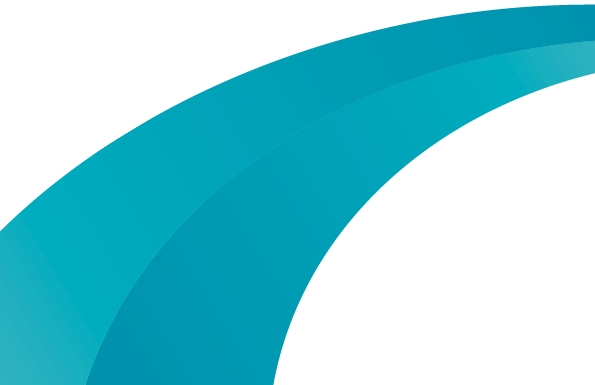 ContentsForewordWelcome to the 2022/23 West Yorkshire Independent Custody Visiting Scheme Annual report.  Please do take time to read the report which outlines the wonderful work of our Independent Custody Visiting Volunteers over the last year.During this year, 20 remarkable and dedicated ICV volunteers offered face to face visits to people held in custody suites, across our region.  These visits were offered at all times of the day and night including at weekends and over 365 days of the year.  In 2022/23 there were 279 visits (up from 267) to 1333 detainees (1098).  This equates to 5 visits every week. Independent Custody Visitors are very special people whose commitment to justice and fairness is second to none.  I was privileged to meet two of our ICVs in 2022 to see, first-hand, the care and professionalism they bring to this essential role.Without the time and experience our ICV volunteers bring, the health and wellbeing of detainees would be unacceptably compromised. We are now looking to augment this fantastic team and are keen to hear from anyone who feels they have what it takes to undertake this challenging but rewarding role.  Finally, I wish to thank our amazing volunteers for another successful and productive year.   The true measure of any society can be found in how it treats its most vulnerable, and people detained in custody in West Yorkshire are fortunate indeed that they have you.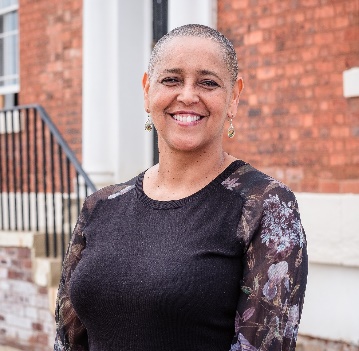 By Alison Lowe OBEDeputy Mayor for Policing and Crime OverviewWest Yorkshire Five local authorities of Bradford, Calderdale, Kirklees, Leeds and Wakefield.Fourth largest police service area in England and Wales.Over 2.3m people with 973,000 households.Just under a third of the West Yorkshire population are under 24 and almost 17% are over 65.95,000 businesses with a 1.2 million workforce.£57.6 billion economy – bigger than 9 EU countries. UK’s largest regional finance centre.More manufacturing jobs than anywhere in the north.1.6% of the land area of England, and 4,600 hectares of national parks.7 universities, 111,000 students and 35,000 graduates each year.23% of the population from a minority ethnic background.An economy worth £50 billion with the lowest unemployment claimant rate of any metropolitan region in England, outside of London.Over one third of our neighbourhoods are within the top 20% of the most deprived in England.In West Yorkshire, 48,315 people were arrested and detained in police custody; on average, 132 people per day.Leeds and Bradford were the busiest suites by far, holding over 58% of the total number of detained people in West Yorkshire.99 issues were raised by ICVs with the Policing and Crime Team, these are things which cannot be resolved immediately on site.In 2022/23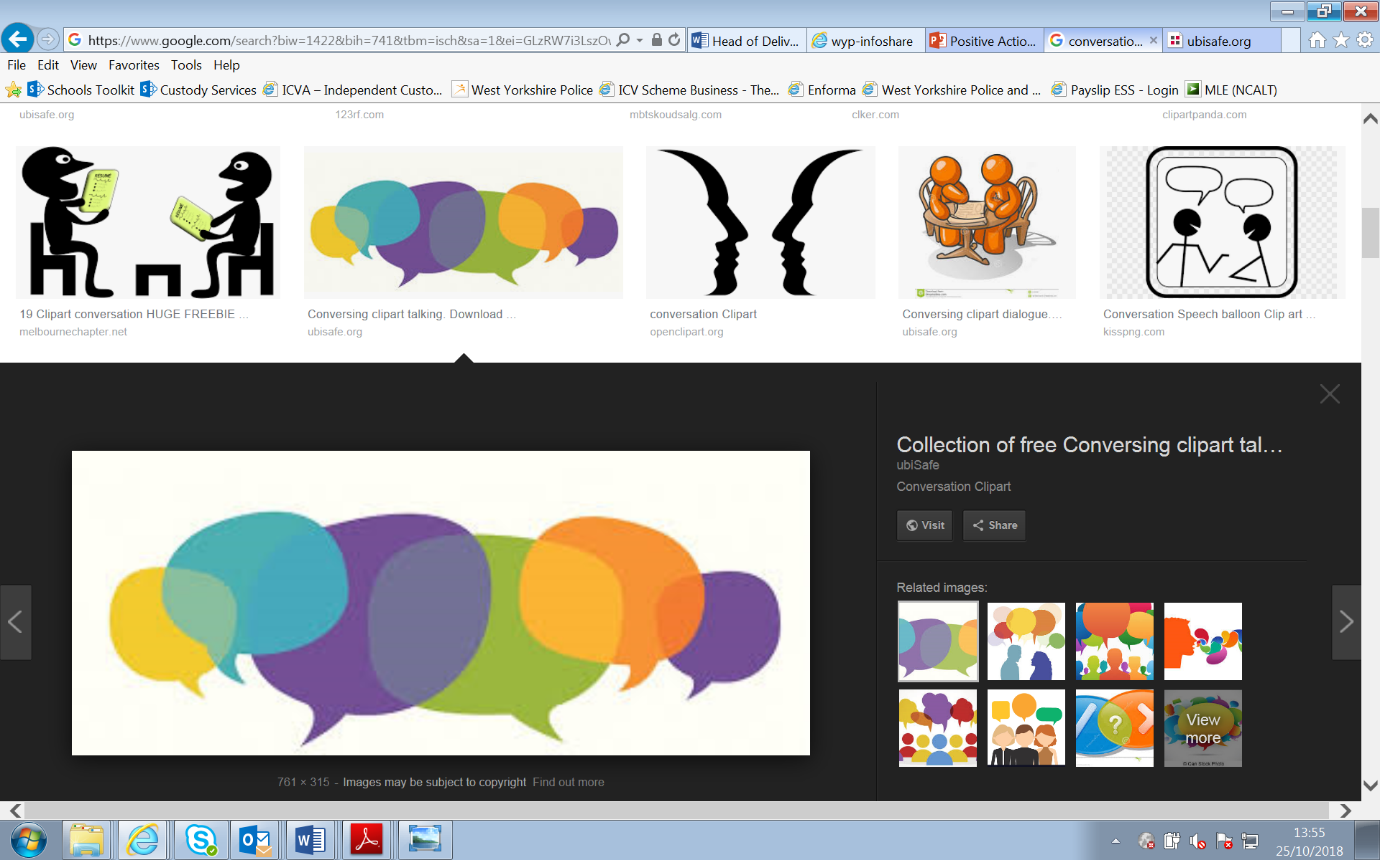 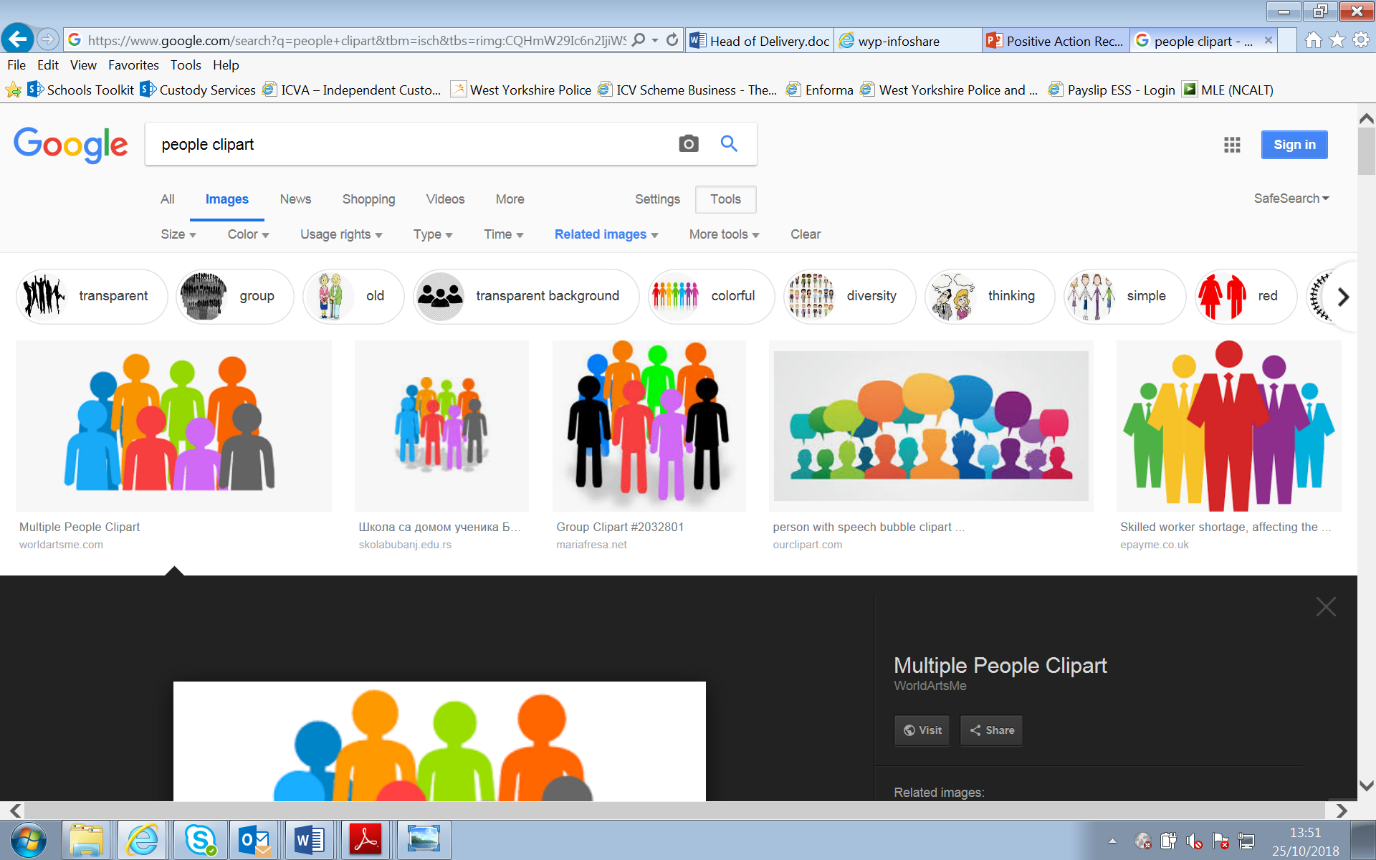 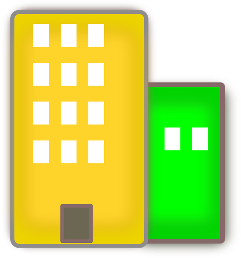 IntroductionAdministering an effective Independent Custody Visiting (ICV) scheme is a statutory responsibility of the Police and Crime Commissioner or Mayor. Robust systems must be in place to ensure that any issues with custody conditions or the people in them are highlighted and dealt with in the most appropriate way. The ICV procedure is governed by a Code of Practice known as PACE (Police and Criminal Evidence Act) which is issued by the Home Office and promotes fair treatment for those detained in police custody. Independent Custody Visitors (ICVs) are volunteer members of the local community who are unconnected to the police or the criminal justice system, whose independence therefore allows them to monitor the detention conditions and procedures in West Yorkshire to provide transparency and reassurance to the public that detention processes and policies are being adhered to. ICVs talk to detained people about their treatment whilst in custody.What does an ICV do?Many people arrive in custody without understanding their rights and entitlements and it  can be frightening and stressful, especially if it will be their first experience in custody. Independent Custody Visitors ensure that detainees understand their rights and entitlements whilst in custody, and check on the detainees general feeling and welfare and how they have been treated by custody staff. Visitors can also check around the cells, and some areas of the custody suite, for example the food preparation area. Visitors complete a report during each visit to record their findings.Police Custody in West Yorkshire West Yorkshire Police operate five main custody suites with a total cell capacity of 151:In addition to the main custody suites the force also has a resilience custody suite at Stainbeck with 34 cells available. This suite is ready to use in the event of increased demand across the force custody estate or at traditionally busy periods, (New Year’s Eve, Leeds Festival & Carnival etc.).West Yorkshire Police also retain two other standby custody suites at Dewsbury (17 cells) and Pudsey (22 cells). Should a custody suite close or the resilience suite or one of the standby suites open this is communicated to the Policing and Crime team by Custody Services so that ICV’s can be updated and arrange visits in accordance with standard protocols. Figure 1 Shows the number of visits to each station and the total number of detainees seen on ICV visit against the total number of detainees held in custody at the time of the visit. Our VolunteersIn April 2022, West Yorkshire had 20 volunteers.West Yorkshire continues to promote inclusivity of all communities within its scheme, the demographics below outline the current proportion of volunteers based on age, gender and ethnicity:Figure 2 Shows the current demographics of ICVs in West YorkshireAs well as organised learning and development sessions, ICV’s are encouraged to conduct visits with people they have not previously undertaken a visit with. Sharing experiences and differing communication techniques is essential in ensuring the continued development and growth of both the scheme and the volunteers.  An ICV evening was held in person in November 2022. Two experience days happened in August 2022 and February 2023.GovernanceICVA Quality Assurance FrameworkAt the launch of the Independent Custody Visiting Association’s (ICVA) national Quality Assurance Framework (QAF); whereby the West Yorkshire Scheme was awarded Gold in 2019. The next QAF will take place in 2023, work is ongoing to retain the Gold award.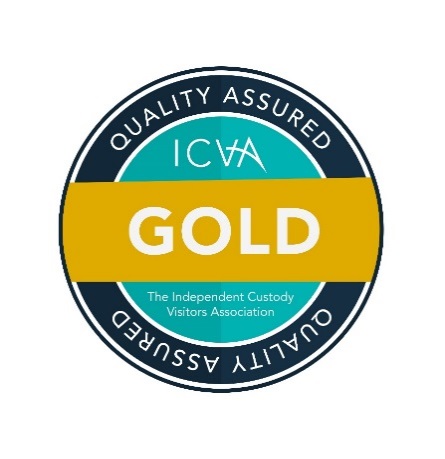 The framework is designed to bring continuity between schemes and unify the way in which custody visiting is managed and delivered. Our assessment was undertaken by another scheme manager, not local to our region and consequently the West Yorkshire scheme has been recognised as operating at a ‘Gold’ standard. The Quality Assurance awards were introduced by ICVA to help schemes:Reflect on how they comply with the Code of Practice, the legislation that underpins custody visiting.Celebrate areas of strength.Promote custody visiting and the achievements schemes have made.Drive performance and increase sharing of good practiceThere were four graded levels of award:Code Complaint - Scheme meets statutory requirements and necessary volunteer standardsSilver – Scheme provides a good standard of custody visiting and volunteer managementGold – Scheme provides an excellent standard of custody visiting and volunteer managementPlatinum – Scheme provided an outstanding standard of custody visiting and volunteer managementReportingICVs complete a report for each visit which records requests from detainees on minor issues that can be addressed on site by custody staff; and additionally, to record more serious issues for the Policing and Crime Team to facilitate a resolve at a force wide level with Custody Services. These issues are discussed at ICV meetings and responses fed back accordingly.Issues resolved by staff on duty at the time of the visitAs part of the conversation with ICVs, detainees can raise requests which ICVs note down and then ICVs may be able to facilitate a resolution on site with custody staff. Medical attention covers a wide ranging field of requests, from pain relief for a minor ailment, such as a headache, sourcing medication from home, or seeing to minor injuries such as cuts, aches and bruising.Figure 3 shows the number of each requests made by detainees where a resolution could be provided immediately on site Issues Escalated to the Policing and Crime Team99 issues were reported to the Policing and Crime Team in 2022/23 that the suite could not resolved on site. These issues included but are not limited to: resourcing, physical equipment, cleanliness and food. All issues reported back to the Policing and Crime Team are followed up with Custody Services or as necessary and a full response is shared with the ICV’s.Custody Visiting DataIn West Yorkshire, it is expected that as a collective ICVs will conduct one visit per suite, per week; 260 visits per year. Over the year, 279 visits were conducted which equates to just over 5 visits per week across the 5 operating custody suites; which is again up on last year’s visits. Of these visits 210 were rostered.There are a number of reasons why a rostered visit may not take place, for example, if a non-rostered visit has already taken place in the suite within a close proximity of the rostered one. Custody suites are obliged to allow the ICVs access to the custody suite as soon as practicable after they arrive. Our data shows that the average wait time for ICVs gaining access to custody was 6½ minutes down from 8.4 minutes in 202122.Visits per SuiteThe chart below shows the total number of visits in each custody suite. ICVs visited each suite proportionately achieving a consistent and co-ordinated approach.Figure 4 shows the number of visits to custody suitesTime of Day ICVs are able to visit custody 24 hours a day, 7 days a week, 365 days of the year and are encouraged to visit outside of normal working hours i.e. before 08:00 and after 20:00, as this allows the data we collate to be more robust. In 2022-23, 16 visits took place before 08:00 or after 20:00 and this year.The majority of the time of the visits is captured. Most of the visits were undertaken between 08:01 and 12:00 with 115 visits taking place during these hours. 44 visits took place between 12:01 and 16:00, and 83 visits took place between 16:00 and 20:00. The time of day that visits are undertaken is very much dependant on the available of hours of our volunteer ICVs, who must carry out their visits in pairs. Co-ordinating visits around personal and professional commitments can be challenging and it should be recognised that this variation in visit times is commendable.Figure 5 shows the number of visits carried out against the time of dayDay of the weekVisits were made over an equal spread during the week, visits on a Saturday were most frequent with 61, and the least with 27 visits taking place, was Sunday.Figure 6 shows the number of visits carried out against the day of the weekDetainees Seen ICVs continue to prioritise visits to those most vulnerable; females, children and vulnerable adults. ICVs are told of detainees that they are unable to visit due to their personal safety, i.e. if they are violent, intoxicated etc. The below graph shows the percentage of detainees visited from the number of detainees in custody at the time of the visit, on average 37% of those detained are visited by an ICV. Figure 7 shows the percentage of detainees seen from the total number of detainees in custody at the start of a visitDetainees not SeenDetainees are not obliged to accept an ICV visit. 89% of detainees who were offered a visit, accepted one. ICVs are encouraged to undertake ‘self-introductions’ rather than being introduced by a uniformed custody colleague to amplify the ICVs independent position. ICVs receive specific training on communication and personal skills, to support them in being approachable and to manage their unconscious bias in their communication and body language.Children in CustodyICVs are encouraged to prioritise the most vulnerable people in custody at the time of their visit, this includes prioritising speaking to children. A child is classed as anyone who is under the age of 18.Code HA National PictureThe threat to the UK from terrorism is Substantial, meaning an attack is likely. The CT policing network is currently working on a record number of more than 800 investigations. These investigations, the majority in partnership with MI5, focus on a range of activities, including fundraising, radicalising and preparing acts of terrorism.Demands on CT Policing have increased by around a third, compared to the period before the 2017 attacks.Working closely with MI5 and other partners we prioritise our resources against those cases that pose the most risk to the public.Since March 2017, CT Policing and UK Intelligence Services have stopped 39 attacks.In the 12 months to 31 March 2023 there were 167 CT related arrests. This is 29 fewer than the previous 12-month period and represents a decrease of 15%. 7% were female and the remainder were male. Over the 12 months to 31 March 2023 – 24 of the 167 arrests were children under the age of 18.National indications suggest the coming year is unlikely to bring any significant reduction in the volume of CT investigations.North East RegionWest Yorkshire houses the North East Region’s Terrorism Act (TACT) facility, which is opened on a reactive, need basis and is used to detain people who are arrested under PACE Code H.  Persons detained under PACE Code H are persons who have been arrested on suspicion of being, or have been concerned in the commission, preparation or instigation of acts of terrorism or have been arrested for statutory offences as detailed in the Terrorism Act. Persons held under PACE Code H can be detained for up to 14 days, significantly longer than those arrested under PACE Code C of whom can be detained for up to 96 hours without charge; and the rights, entitlements and suite change accordingly to reflect the differing needs. Each detained person held at the North East Region’s TACT facility was spoken to by an Independent Custody Visitor within 24 hours. Issues raised by detainees with ICVs and locally resolved on site by custody staff included requests for reading material, a change of clothes and medical attention. One issue was raised by ICVs with the Policing and Crime Team during these visits, a detainee was unable to shave due to safety concerns on using razor blades in custody; an appropriate electric shaver was sourced and bought for the detained person.The Code H ICV Visit Protocol accommodates 24/7 contact between Code H ICVs and the custody suite during evenings and states the need to arrange an ICV visit daily, where available.Code H VolunteersICVs must hold at least 18 months service as a Code C ICVs before they are able to train to undertake Code H Visits; undergo further vetting and receive additional specialist training. More ICVs have been Code H trained in the last year.Training for Code H ICV’s includes input from a expert West Yorkshire Police Counter Terrorism Unit (CTU) trainer, the ICV Scheme Manager and includes a physical tour of the dedicated suite.Independent Reviewer of Terrorism Legislation (IRTL)The Independent Reviewer’s role is to inform the public and political debate on anti-terrorism law in the United Kingdom.  This is done via regular reports for the Home Secretary or Treasury and laid before Parliament, in evidence to parliamentary committees, in articles and speeches, in media interviews and debates and online platformsThe role has complete independence from government, and comes with access based on a very high degree of clearance to secret and sensitive national security information and personnel. In performing the role, the IRTL speaks to the widest possible range of people with experience of how anti-terrorism law operates, including the police, those who are stopped, arrested and detained and ICVs. All ICV visit report forms with those who are arrested under Pace Code H are sent to the IRTL for review by the Policing and Crime Team.Jonathan Hall QC was appointed in May 2019 to scrutinise and report on terrorism legislation. Jonathan works with Scheme Managers across the UK to support them in ensuring a transparent and dignified process for all persons detained under terrorism legislation.Jonathan Hall QC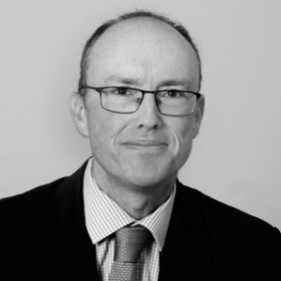 Police ResponsePositive working relationships between ICVs and custody staff are integral to the success of the scheme. Ongoing work is undertaken and continually reviewed by Custody Services, Training and Development and the Policing and Crime Team to ensure that both parties understand the roles and responsibilities. We regularly receive feedback that custody staff were accommodating and helpful, which is a reflection that the continued training has a positive impact. This good working relationship and continuous engagement allows our ICVs to:In any such case that custody staff do not respond well to ICVs or their visit, ICVs are able to report this in confidence to the Policing and Crime Team. The matter is raised with a senior West Yorkshire Police Central Custody Services colleague who works with the Policing and Crime team, custody colleagues and ICVs to facilitate a resolve. Future PlansOne of the main focusses for West Yorkshire in 2022-23 is to recruit additional ICVs. We will work towards an excellent outcome for the national Independent Custody Visiting Association Quality Assurance Framework. The recruitment drive will have a focus on inclusivity from all communities to strive towards having a truly representative team of volunteers. 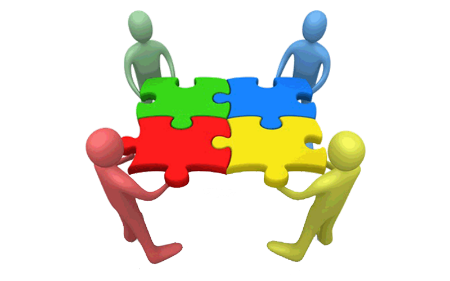 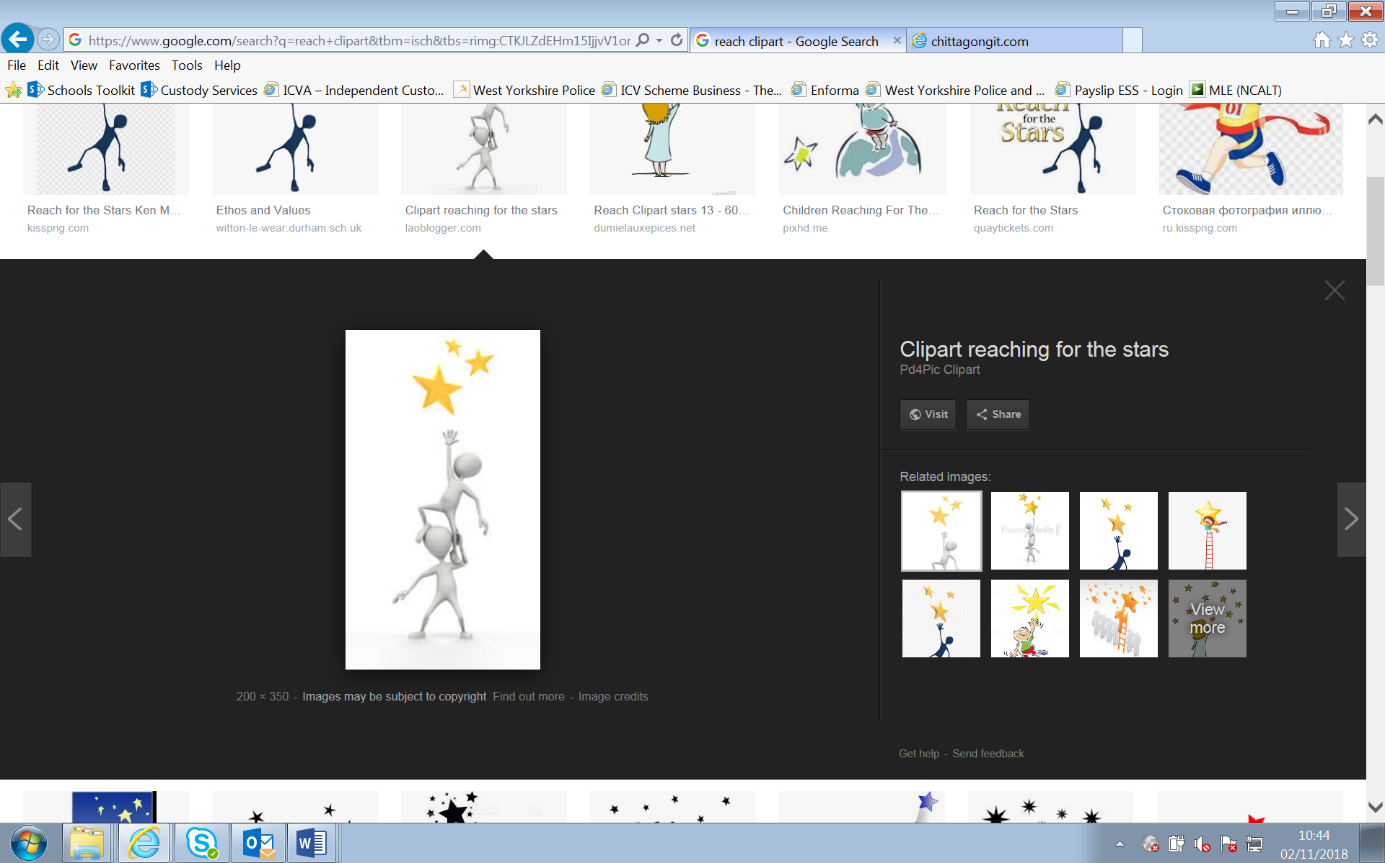 Useful Information and Contact DetailsPolicing and Crime TeamWest Yorkshire Combined AuthorityWellington House 40-50 Wellington Street Leeds West Yorkshire LS1 2DETel: 0113 3481653If you would like more information on becoming an Independent Custody Visitor in West Yorkshire then please email: policingandcrime@westyorks-ca.gov.ukIf you would like more information on the role of the national Independent Custody Visiting Association (ICVA) please visit: https://icva.org.uk/For more information regarding the work of the Policing and Crime Team for West Yorkshire please visit: Policing and Crime - West Yorkshire Combined Authority (westyorks-ca.gov.uk) and Custody Visiting Custody Visiting - West Yorkshire Combined Authority (westyorks-ca.gov.uk)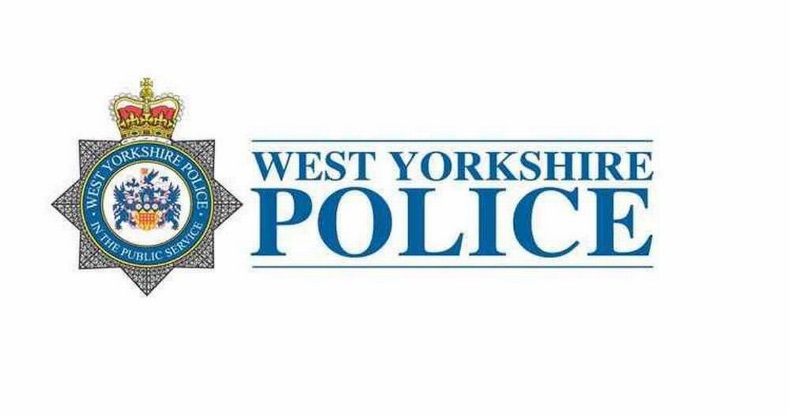 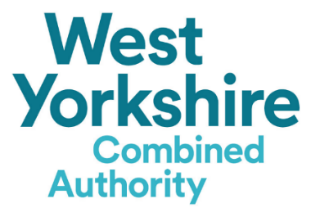 Find out morewestyorks-ca.gov.uk@WestYorkshireCAcustomerfeedback@westyorks-ca.gov.uk+44 (0)113 251 7272All information correct at time of print (September 23)West YorkshireIndependent Custody Visiting Scheme Annual Report2022-2023Leeds District, Elland Road40Wakefield District, Havertop Lane35Bradford District, Trafalgar House34Calderdale District, Halifax21Kirklees District, Huddersfield21Custody SuiteNo. of visits to stationsNo. of Detainees seen on ICV visit 2022-2023No. of detainees held at the time of the visitBradford36235744Calderdale46257472Kirklees45215484Leeds573521216Wakefield59274661Others36GenderMaleMaleFemaleFemaleFemaleFemale50%50%50%50%50%50%Age18-3031-4031-4031-4041-5041-5041-5051-6051-6061-7061-7071-8071-8081+81+5%5%5%5%0%0%0%33%33%32%32%20%20%5%5%EthnicityWhite BritishWhite BritishWhite BritishAsian or Asian BritishAsian or Asian BritishBlack or Black British Black or Black British Black or Black British 85%85%85%5%5%10%10%10%